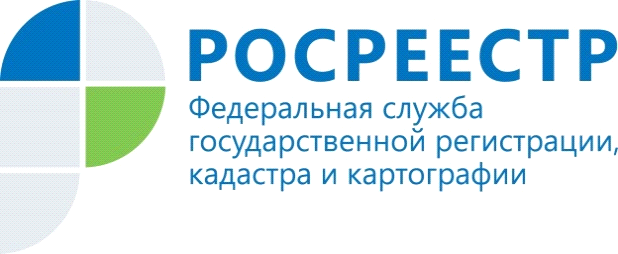 Сервис «Земля для стройки» - простой и удобный выбор участка под строительствоУправление Росреестра по Республике Алтай напоминает, что на Публичной кадастровой карте доступен онлайн-сервис «Земля для стройки», где отображается актуальная информация о землях, которые предлагаются для жилищного строительства.Преимущество сервиса «Земля для стройки» заключается в том, что застройщик из любого региона, в любое удобное время может посмотреть с помощью данного сервиса потенциально интересные участки для строительства.Информация находится в открытом доступе. Найти такие участки несложно. Для этого на Публичной кадастровой карте (https://pkk.rosreestr.ru) необходимо выбрать пункт меню «Жилищное строительство». В строке поиска указать номер региона и символы: двоеточие и звездочку (пример: «04:*»). Система отобразит имеющиеся в регионе свободные земельные участки, а также сведения о них, к примеру, площадь, адрес объекта, категорию земель. После выбора земельного участка появляется возможность направить в уполномоченный орган обращение о своей заинтересованности использовать территорию, нажав на ссылку «Подать обращение» в информационном окне объекта. Гражданин, заинтересованный в приобретении конкретного участка, направляет через сервис информацию о себе в ответственный уполномоченный орган. После проходит электронный аукцион, по итогам которого победитель оформляет право на участок. Процедура поиска и реализации земель максимально упрощена для всех участников.«На территории Республики Алтай под жилую застройку определен          1 земельный участок площадью 24 га и 17 территорий площадью 901 га, расположенные в г. Горно-Алтайске, Майминском, Чемальском, Онгудайском, Усть-Канском, Усть-Коксинском, Кош-Агачском районах. Работа по выявлению земель для жилищного строительства продолжается», - комментирует заместитель  руководителя Управления Алексей Филиппов.Материал подготовлен Управлением Росреестра по Республике Алтай